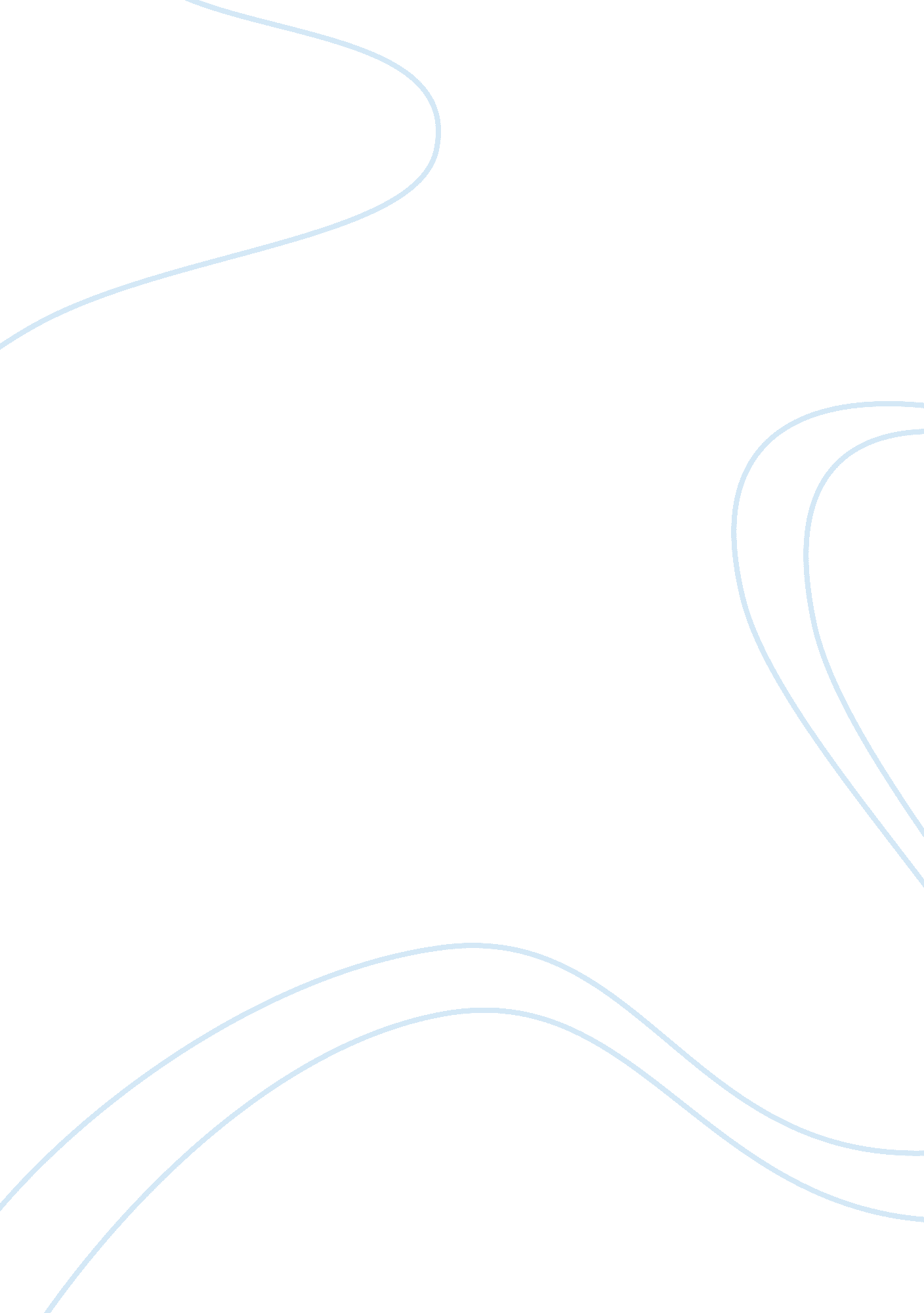 Modern day gps tracking devices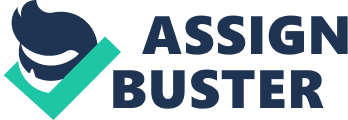 Modern day GAPS/tracking devices BY angle 998 Since the new modern GAPS tracking systems appeared, parent’s have been chipping their children invading their Chills privacy. It affects the children’s life and ruins the fact that they have freedom and privacy. Paranoid moms and dads have been chipping and GAPS tracking their children since the day these devices came out to monitor their every move. Although the parent’s are trying to keep their children safe, it’s not fair that the children, mainly teens, can’t have any freedom. Everywhere they go they are being watched by their parent’s and not getting any privacy. A small chip, the size of the end of your pinky, is the main tracking devices parent’s use in their children’s neck. The discrimination and privacy invasion of the children with GAPS tracking is taking their freedom and being able to have teen privileges. GAPS/ tracking devices are getting out of control since they came out and it’s causing a huge invasion of privacy. Although GAPS tracking devices save lives, it puts a huge impact on our privacy and effects our way of living. While there are benefits of the technology do not in terms of public security, for instance, these benefits do not serially need to come at the expense of privacy and liberty overall. The PhD dissertation argues that the US and I-J legal frame works, are in adequate to defend privacy and other civil liberties against body scanners, CATV microphones, human implantable chips, and etc. The interest of privacy, liberty and security can be balanced and safeguarded concurrently. Not only tracking devices but recorders and surveillance is also a big issue in privacy and is really getting out of hand. In airports, surveillance cameras are installed in bathrooms to keep sake of a bomb threat, but isn’t really necessary in this case of invasion of privacy. In addition to the GAPS tracking, there is also recording installed in phones and the tracking device itself. Not only is it unnecessary but it’s a big part of privacy that lets government officials hear your conversation. The government is now regularly taking info. From individuals smart phones. Cell providers are allowing the government to access the GAPS data that user’s smart phones exchange with the provider. While there are legitimate purposes for this disclosure without the consent of the smart phone user, there are many instances where no emergency situation exists and no search warrant is even sought. Law sews sharing GAP data with cell provider as a voluntary disclosure creating a lesser expectation of privacy. Experiments show that GAPS tracking these days is going way beyond the extreme for individuals, and the government is the main reason. The government is going too far with privacy invasion that people say it’s not even for the protection of the U. S. Individuals of the organization PhD are saying that the chips and car GAPS is crossing the line in today’s modern society. The automobile has evolved from an analog machine to an electronic system with CPU based systems. Within the smart car revolution, GAPS vehicle navigation has attracted significant attention. Privacy based issues created as a result of GAPS based surveillance are conducted in and experiment collecting positional money from many volunteers. A software protocol is implemented that takes this GAPS data as input and Almost 93% of all the worlds modern technology has a GAPS tracking device installed inside. Including animals and humans, microchips have been abused and misused for inappropriate reasons like unfair tracking. Satellite and radio has been abused since the invention of GAPS systems. Law enforcements use GAPS as an inexpensive method to monitor a suspect’s public movement in automobiles. Federal courts have generally up held the warranties use of these devices and determined they do not infringe an individual’s 4th amendment for privacy. GAPS stands for global positioning system and it affects the 4th amendment which is the right to a reasonable expectation of privacy. This is one of the many defenses that protect individuals. These GAPS devices are leading to complete chaos all over the world. In many countries, spy planes are using GAPS tracking systems to spy on other countries, these devices, many times will start wars. Chipping and tracking devices may be the lead to wars. Government officials say hat 84% of the wars in the world were because of the accusation of spying. Everywhere you go you are being tracked weather it’d be your cellophane, computer, etc. Our military is right now using spy technology to monitor any suspicion in other countries. It’s not fair that the government can monitor our every move and conversation invading our privacy. In cars it is easier for the government to see and hear us because of the latest technology. The latest cellophanes help the government see clearly, everyone’s conversations and their movement by Google earth. Although GAPS helps with getting around, it’s invading your privacy and tracks here you live. Your GAPS system in your car lets you put your address in, but that tells the government where you live, or a burglar. If your car is stolen and your GAPS has your address, the criminal has easy access to your info. The modern alarm systems are based on GAPS for your car, but can easily be hacked by professionals. Increased expectation of deaths has risen since the modern tracking device technology. It gives essential information to serial killers and other criminals. Easy access to your information can be fatal. GAPS/tracking devices are getting out of control since 2010 and it’s causing a huge invasion of privacy. There are more bad affects than there are good, which is the reason we have laws against it anyways. 